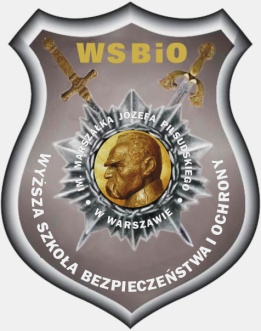  KURS OCHRONYCEL SZKOLENIA: Nabycie wiedzy i umiejętności niezbędnych do wykonywania zawodu pracownik ochrony. Przygotowanie teoretyczne i praktyczne w zakresie wyszkolenia strzeleckiego, samoobrony, technik interwencyjnych oraz znajomość przepisów prawa związanych z wykonywaniem ochrony osób i mienia, zgodnie z wymogami określonymi w rozporządzeniu Ministra Spraw Wewnętrznych z dnia 18 grudnia 2013 (Dz.U. 2013 poz.1688).Od 1 stycznia 2014 r. osoby, które chcą wykonywać zawód kwalifikowanego pracownika ochrony, nie muszą ubiegać się o licencję pierwszego i drugiego stopnia, ani przystępować do egzaminów na licencję pracownika ochrony fizycznej. Osoby, które ukończą Kurs Ochrony w Wyższej Szkole Bezpieczeństwa i Ochrony im. Marszałka Józefa Piłsudskiego mogą ubiegać się o wpis na listę kwalifikowanych pracowników ochrony fizycznej prowadzoną przez Komendanta Głównego Policji. Wpisu na listę dokonują komendanci wojewódzcy Policji, właściwi ze względu na miejsce zamieszkania osoby, która ubiega się o wpis na listę (na jej pisemny wniosek).UCZESTNICY SZKOLENIA:Kurs przeznaczony jest dla:pracowników i kandydatów szeroko pojętego sektora ochronywłaścicieli firm ochroniarskichTRENERZY DEDYKOWANI DO REALIZACJI SZKOLENIA:Zajęcia realizowane są przez kadrę naukowo – dydaktyczną Wydziału Bezpieczeństwa WSBiO, a także przez specjalistów z wieloletnim doświadczeniem związanym z tematyką bezpieczeństwa publicznego i ochrony (m. in. nabytym w trakcie pracy w Rządowym Centrum Bezpieczeństwa, Ministerstwie Spraw Wewnętrznych, Akademii Obrony Narodowej, Wojskowej Akademii Technicznej, Państwowej Straży Pożarnej, Straży Granicznej, Policji i Sił Zbrojnych).MIEJSCE PROWADZENIA ZAJĘĆ:Wyższa Szkoła Bezpieczeństwa i Ochrony im. Marszałka Józefa Piłsudskiego 
w Warszawie, ul. Gen. J. Zajączka 7, 01-518 WarszawaTERMIN SZKOLENIA: (8-9 weekendów – 245 godz.)KOSZT SZKOLENIA:1050 zł za osobęPROGRAM SZKOLENIA:Czas trwania Kursu Ochrony to 2 miesiące intensywnych, cotygodniowych zjazdów sobotnio-niedzielnych. Zgodnie z rozporządzeniem ogólna liczba godzin wynosi 245.Zajęcia na kursie odbywać się będą w formie teoretycznej i praktycznej. Zajęcia teoretyczne oraz część zajęć praktycznych kursu zostanie przeprowadzona w siedzibe Uczelni, natomiast druga część zajęć praktycznych odbędzie się na strzelnicy oraz w sali gimnastycznej.W przypadku nieobecności na zajęciach spowodowanej chorobą uczestnika 
( L-4 –do wglądu organizatora) uczestnik ma prawo zwrócić się do organizatora o ustalenie formy zaliczenia zajęć, na których był nieobecny.Uczestnik kursu ma obowiązek obecności na zajęciach realizowanych 
w ramach kursu. Dopuszcza się nieobecność na zajęciach w ilości nie przekraczającej 20% ogółu zajęć teoretycznych i praktycznych co stanowi 49 godzin dydaktycznych, z podziałem:29 godz. dopuszczalnej nieobecności na zajęciach teoretycznych,20 godz. dopuszczalnej nieobecności na zajęciach z Samoobrony i technik interwencyjnych.Uczestnik kursu ma prawo do korzystania z materiałów dydaktycznych dostarczonych przez wykładowców oraz biblioteki Wyższej Szkoły Bezpieczeństwa i Ochrony im. Marszałka Józefa Piłsudskiego z siedzibą w Warszawie (na czas trwania kursu).Uczestnik kursu obowiązany jest do zgłaszania zmian w danych osobowych, 
a w szczególności zmian nazwiska, adresu zamieszkaniaNa zajęciach z Wyszkolenia strzeleckiego wymagana jest 100 % obecność.Warunkiem uczestnictwa w kursie jest konieczność posiadania obywatelstwa polskiego lub obywatelstwa innego państwa członkowskiego Unii Europejskiej, Konfederacji Szwajcarskiej lub państwa członkowskiego Europejskiego Porozumienia w Wolnym Handlu (EFTA) - strony umowy o Europejskim Obszarze Gospodarczym.Na kurs prowadzony jest nabór ciągły, a warunkiem uruchomienia edycji kursu jest zgłoszenie się, co najmniej 20 osób. INFORMACJE DODATKOWE:Rekrutacja odbywa się  w siedzibie Uczelni przy ul. Gen. J. Zajączka 7, 01-518 Warszawa (III piętro, pokój nr 1) Zainteresowanych prosimy o kontakt pod nr  tel. 22 856 52 06 (wew. 5) lub drogą e-mailową: kursy@wsbio.waw.plOPŁATY NALEŻY DOKONAĆ NA KONTO UCZELNI:Wyższa Szkoła Bezpieczeństwa i Ochrony IM. Marszałka Józefa Piłsudskiego w Warszawie 45 1020 1068 0000 1302 0072 7586W tytule wpisując nazwę kursu/szkolenia